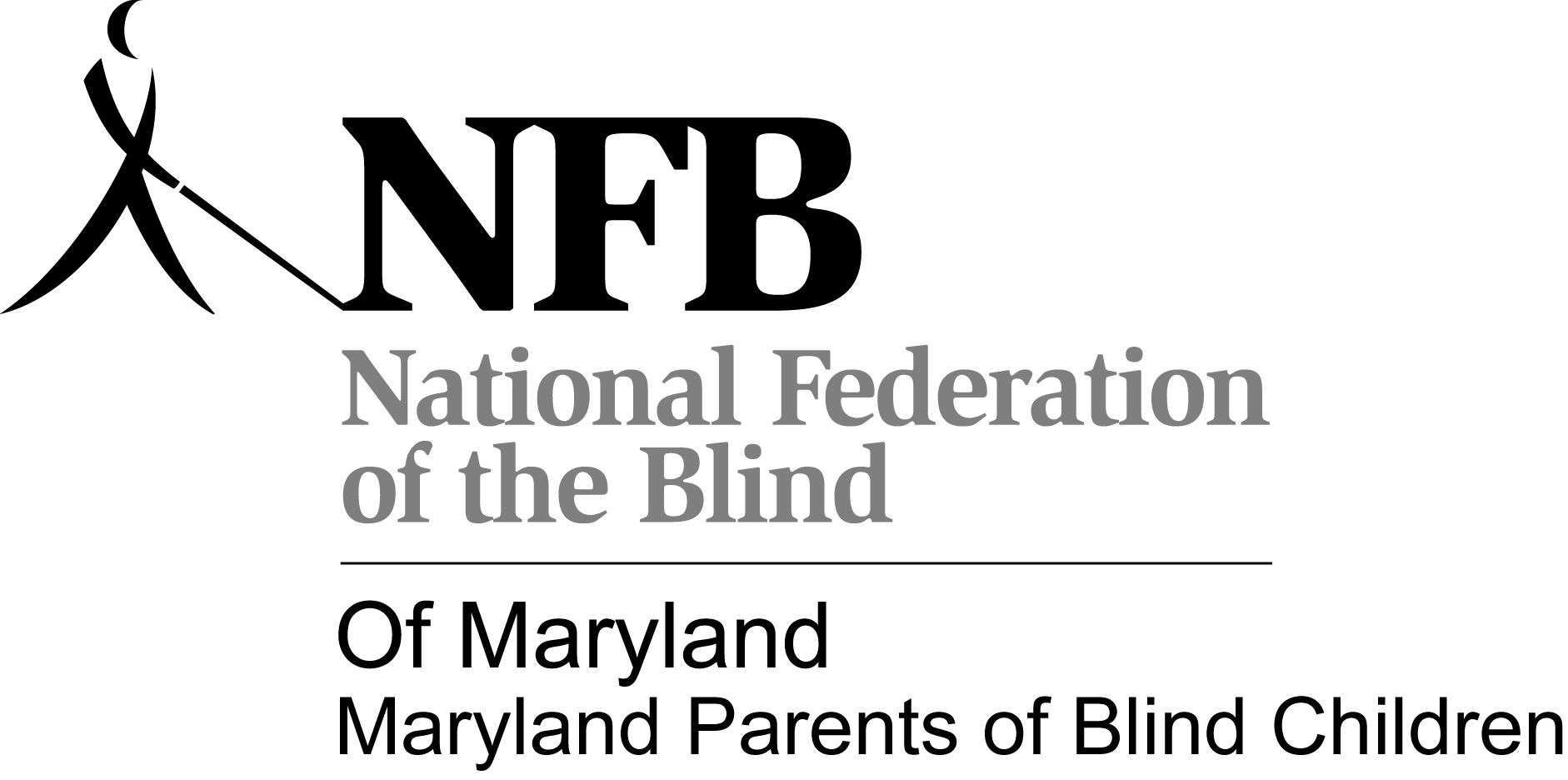 Presents“Seeing thru the Ocean to the Final Prize”A Conference for Parents and TeachersOctober 28th, 2011Carousel Hotel11700 Coastal Hwy Ocean City, MD WELCOME TO THE MDPOBC 2011 CONFERENCE!*Insider Information*The Maryland Parents Conference is a one day event in conjunction with the National Federation of the Blind  of MD State Convention.  Here are a few tips to help you stay organized and take advantage of the many opportunities that will be available.Seminar Day Information- Friday, October 28, 12:30 – 8:30pmOn Seminar Day, Fri. Oct 28, parents, children and youth start the afternoon together.  Listening to the year in review of the  MDPOBC and their peers. At 1:00 our Kids that are preregistered with NFBMD child care will be escorted to the Child Care Room. ‘Tweens 10-13 will be escorted to ‘Tween activities. Youth (ages14-up) will go with the Student Division.  At 5:00, after the State board meeting, pick up your child from child care for dinner on your own. After dinner children return to child care, and parents attend workshops.‘Tweens and Teens will have dinner with their groups.  CHILDREN’S ACTIVITIES, CHILD CARE, TEEN ACTIVITIES:MDPOBC Friday –Saturday activities for children(6 wks to 9 yrs)will take place in The Child care room. To take part, your child must be registered for child care(form enclosed).Tween Activities Friday- Saturday for kids 10-13 Will include Social Skills and Table Manners, visit to the Exhibit Hall, dinner at a sit-down Restaurant (Not McDonalds)bring$15.00. Cane walk/ Scavenger Hunt, and a Field trip tour of Ocean City on Saturday, WOW!!!Teens 14-18 Will be with the MD Association of Blind Students for many activities thru out the weekend, including the Cane Walk/Scavenger hunt.  SPECIAL EVENTS & ACTIVITIES ALL WEEKEND :Certain special activities for parents, children and youth are listed only in this agenda such as the Cane Walks, MDPOBC workshops and Tween and Teen Activities.Other activities that we encourage you and your child to attend are listed in the NFB of MD Convention agenda( this is a separate document and registration.  Visit http://www.nfbmd.org/events/2011StateConvention.html).  Please register for both the MDPOBC conference and the NFB of MD State Convention so that you will be aware of all that is going on.Often many activities are going on at the same time and you and your child will have to make choices!  Don’t miss all the MDPOBC activities-Listed in this agenda- and the many other fun, educational, and inspirational NFB of MD convention events listed in the Convention agenda, such as:NFB of MD convention sessions Saturday and Sunday; Banquet Saturday evening- Be sure to complete your Banquet Ticket exchange(details at Parents Luncheon)Talent Night(come ready with a talent), NFB MD Division Meetings and activities such as NFB of Maryland Association of Blind Students, etc.The Exhibit Hall where you can browse, try out, and purchase the latest technology, Braille T-Shirts, and other items of interestSCHEDULE OF EVENTSFriday October 28, 201111:30-12:15 pm 	REGISTRATION12:45-5:00 pm 	CHILD CARE OPEN12:30 pm	FOSTERING EXPERIENCES THAT WILL LEAD TO FUTURE SUCCESS:  The role of MDPOBC				Trudy Pickrel, President, MDPOBC12:45 pm		FUTURE SUCCESS THROUGH READING AND SUMMER FUN				Jason Polansky - Independence 2011				Anna Walker - The Buddy Program At the conclusion of this panel:Children (ages 6 wks- 9 yrs old) Blind and/or Sighted Siblings in this age who are enrolled in Child care will be escorted to the Child Care Room,  so that parents can attend the workshops which begin at 1:00pm. Tweens (10-13 yrs of age) This includes Blind students and/or any siblings in this age will be escorted to the Tween room(to be announced) for activities from 1:00pm to 8:00pm.  Which will include a dinner at a sit down restaurant, to work on social skills learned earlier in day (we are asking for parents to send $15.00 for the dinner.) **The MDPOBC will make sure every child has dinner regardless of ability to pay. For more information please contact Trudy Pickrel at 301-501-1818 or by email at tlpickrel@hotmail.comTeens (ages14-18.)  will go with MD Asssociation of Blind Student Division for an afternoon of activities on Friday1:00-2:25 pm	USING THE IEP TO ENSURE SUCCESSFUL TRANSITIONS2:30-3:55 pm  	BUILDING FUTURE SUCCESS WITH AGE APPROPRIATE SOCIAL SKILLS4:00 pm		NFB OF MD BOARD MEETING6:15-8:35 pm	CHILD CARE BACK OPEN Child care available to parents that are attending Workshops or Working with the Conference.6:30-7:30 pm	CREATING SUCCESSFUL, EDUCATIONAL MATH EXPERIENCES7:30-8:30 pm	BEHAVIOR: WHO’S IN CONTROL HERE ANYWAY?8:00PM		TALENT NIGHTSee next page for workshop descriptionsUsing The IEP To Ensure Successful Transitions-What you need to have in your IEP when transitioning from PreK to K, thru High School to College or work. Instructor: Carlton Cook Walker attorney and TVI, NOPOBC board memberBuilding Future Success With Age Appropriate Social Skills –Is your child age appropriate and interacting with peers? How to address the fears of your childs peers and their parents. Instructor: John Fritz, member of the Board of Directors  of the National Federation of the blind, Board member NOPOBC, Parent of several blind and Sighted children. Creating Successful, Meaningful, Educational Math Experiences- Doing arithmetic in braille, using the abacus, preparing assignments with LsTeX,Scientific Calculator, Tactile Graphics, and a Q&A time. Instructor: Al Maneki, PHD & Natalie L. Shaheen, MEd,Director of Education,NFB,Jernigan Institute, Behavior: Who’s in Control Here Anyway?-Learn about positive behavior supports and how Love, control, independence, and self-determination are all connected.  Instructor: Dr. Jerry Petroff, The College of NJ, author, and National conference speakerSaturday October 29, 20118:30 am – 12:00 pm 	Child Care open9:00 am - 12:00 pm 	General Session12:00pm - 2:00 pm      Child Care – Includes lunch for kids. This is only available to parents who attend one of the special luncheons sponsored by our state divisions.  12:00 -3:30pm 	Walking tour of Assatteague State Park- Kids 10-18yr of age 12:00-1:30pm Parents Luncheon-  By the MDPOBC-Enjoy some inspiring words by National Rep John Fritz and our Outstanding Educator  for 2011 . Don’t forget to get your luncheon tickets and bring your Banquet Tickets with you for Banquet exchange.  2:00 pm -5:00pm 	Child Care open2:00 pm- 5:00pm 	General Session6:30 pm – 10:00pm 	Child Care open (includes supper for kids)7:00 pm 			BanquetSunday October 30, 20119:00am – 12:00pm General Session – No Child care MDPOBC Seminar RegistrationAdult #1:   _______________________________________________________Adult #2:________________________________________________________Address:_________________________________________________________	__________________________________________________________Phone:	Home _________________________________________	Cell or Work ____________________________________Email address:_________________________________________Check all that apply:	Parent ___ Family Member ___Teacher ____   Paraprofessional ______ 	Administrator ____    Student ____   Other ______Need Childcare? Yes ____No ____Please complete the childcare registration formTween 9-13 #___      Ages_________	_____$15.00 for Dinner Friday night (bring with you)Teens 14-18 #____	  Ages_________Mark number attending the sessions you plan to attend:______   Workshop I:  Using The IEP To Ensure Successful Transitions ______   Workshop II:  Building Future Success With Age Appropriate Social Skills______   Workshop III: Creating Successful, Maningful, Educational Math Experiences ______   Workshop IV:  Behavior: Who’s in Control Here Anyway?Please make checks  payable to MDPOBC and mail to NFB of Maryland at 9013 Nelson Way, Columbia, MD 21045. The MDPOBC Workshops Are Free But you need to also register for The State ConventionConvention Child Care(Provided by the Maryland Parents of Blind Children)Child-care for (name)________________________________ age_______ 2nd Child__________________________________________ age_______ 3rd Child __________________________________________ age_______ Times: (please check) _____Friday 12:15- 5pm  childcare is available only to parents attending parent workshops _____Friday 6:15- 8:35pm_____Saturday: 8:30 am – Noon _____ _____Saturday: Noon - 2:00 pm Includes lunch for your child. This is only available to parents who attend one of the special luncheons sponsored by our state divisions. Please note if the child has any food allergies:_______________________________________ ____________________________________________________________________________ _____Saturday, 2:00 pm -5:00 pm _____Saturday Banquet, (includes supper) 6:30 pm until 10:00 pm Name of parent/responsible adults who are allowed to pick up child from the child care room (No more than 2 names): 1.____________________________________________________________________________ 2. ___________________________________________________________________________ Home phone: _____________________________ Cell phone:___________________________ Email: ________________________________________________________________________ Special considerations/needs/anything we should know about your child/children (allergies, blind/visually impaired, sighted, difficulty walking, etc) _______________________________________________________________________________________________________________________________________________________________________________________________________________________________________ Recommended fee/donation per child** Friday: $10/single child, $ 20 two or more children All day Saturday including lunch and the banquet: $30/single child; $40 two or more 1/2 day no lunch: $15/single child; $25 two or more Banquet only: $10/single child; $20 two or more **The MDPOBC will make every effort to provide childcare for members who need it regardless of ability to pay. For more information please contact Trudy Pickrel at 301-501-1818 or by email at tlpickrel@hotmail.comPlease make checks (for child care only) payable to MDPOBC and mail to NFB of Maryland at 9013 Nelson Way, Columbia, MD 21045. WALKING TOUR OF ASSATTEAGUE STATE PARKSaturday, October 29nd in connection with the NFB of MD State ConventionFor youth ages 9 -18. Advanced registration is required by October 7, 2011Registration is limited to 15 youth. I give permission for my child/children to participate in The Walking Tour of Assatteague, a Maryland Parents of Blind Children (MDPOBC) sponsored event on Saturday, October 29, 2011.I release the Maryland Parents of Blind Children, its Officers, Board of Directors, and Volunteers from responsibility should my child be injured in any way while participating in this event.Youth and chaperones will meet in the hotel lobby at 11:45, and go to Rm 809 for Pizza. Then, they will leave the Hotel at 1:00 PM to go to Assatteague State park for the tour.  The tour will be guided by a park ranger, starting at the Marsh/Board Walk and ending at the touch tank. This is a 1 hr walking tour which will occur rain or shine. Appropriate clothing and shoes should be worn. Participating blind youth must use their canes. Age appropriate siblings and other age appropriate youth attending convention may also register. Youth will be supervised by adults who will be encouraging good cane technique and offering pointers along the way.Register by returning this form separately to:  MDPOBC, 1886 Mosser Rd, McHenry, MD  21541. You may also register by calling Trudy at 301-387-4182 or email at tlpickrel@hotmail.com. If you register by phone or email a signed permission form will need to be received prior to the event [can be signed the day of the event]. Cost per student  $3.00 for Pizza and Drink(bring with you)                     Name of child/children: ________________________________________________________________________________________________________________________________________Paid: yes __________       no _________Signature parent/guardian: _______________________________________________________Date: __________________